New Jersey Medical SchoolDepartment of Cell Biology and Molecular MedicineCardiovascular Research Institute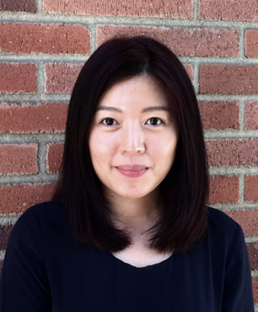 Maggie Pui Yu Lam, Ph.D.Assistant Project ScientistNIH BD2K Center of Excellence for Biomedical Computing at UCLADepartments of Physiology/Medicine/BioinformaticsDavid Geffen School of Medicine,University of California at Los Angeles“Identifying Disease Proteins with Multidimensional Proteomics”Wednesday, July 13, 201611:00 a.m.MSB G-609B